Supplementary Figure 1. 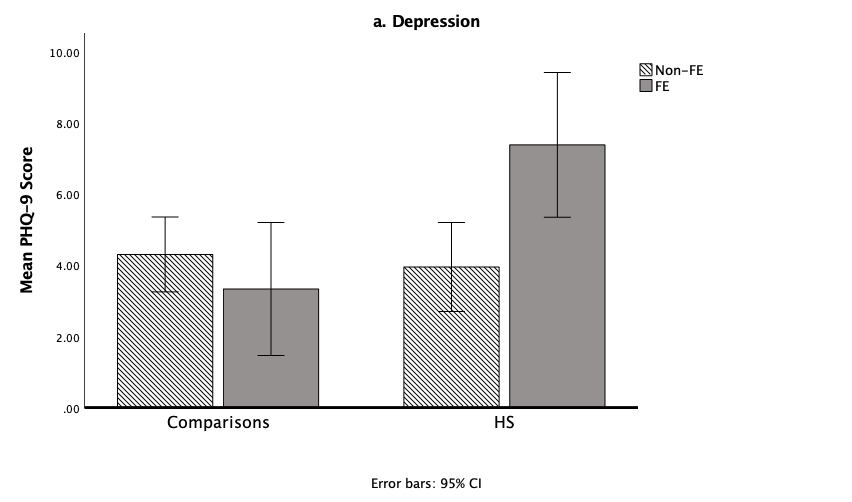 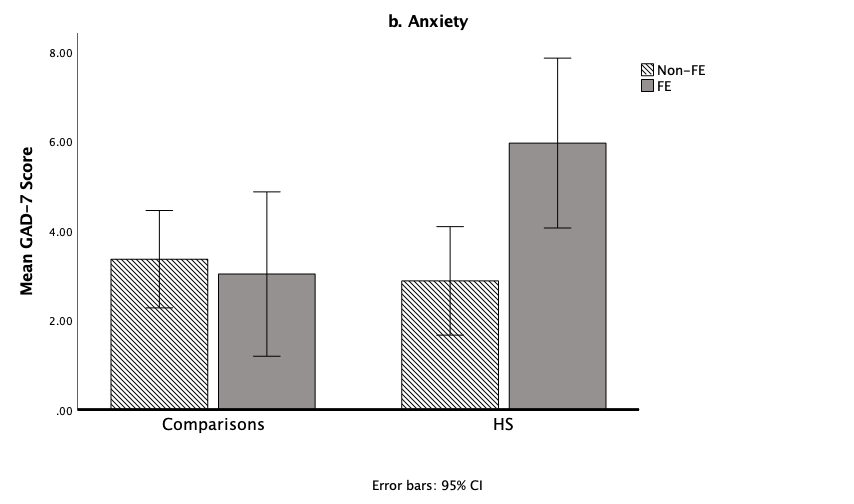 